Autoevaluación.Tema: Principales procederes básicos diagnósticos y terapéuticos más utilizados en la atención primaria de salud. Objetivo temático: 
Caracterizar y aplicar los principales procederes básicos diagnósticos y terapéuticos más utilizados en la APS , desde la octava semana del desarrollo de la asignatura, tanto en el Consultorio como en el hogar. Habilidades: 
Ejecutar los principales procederes básicos diagnósticos y terapéuticos más utilizados en la APS. Contenidos:Estimado(a) estudiante: A continuación encontrará 5 preguntas, con diferentes modalidades, que están dirigidas a explorar cómo te has preparado para la realización de la evaluación. Lee cuidadosamente lo que se te pide, antes de contestar. Principio del formularioFinal del formulario1.- Completa las frases que aparecen a continuación con la palabra que define el concepto que en ellas se expone:2) En las siguientes 2 columnas encontrarás un listado de palabras, que debe asociar por su significado.3) A continuación aparecen frases con conceptos, que debes señalar como verdadero (V) o falso (F), según sea el caso:4) Observa la imagen siguiente e identifica el instrumento que está utilizando el médico.
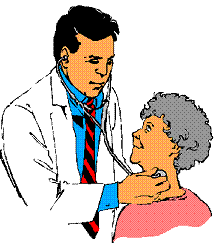 5)Observa esta otra imagen e identifica el proceder diagnóstico o terapéutico que puede realizarse con este objeto:
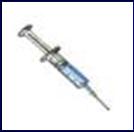 